Chemehuevi Community Center
Community Survey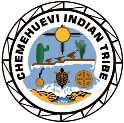 Your input is valuable to us. We would like to hear how our department can meet your needs. Please take a few minutes to fill out this short questionnaire.Name:							 Phone #: 					I am a:		Community Adult (18+)		Community ElderI would like to receive flyers and updates by email:	 	Yes		No
Email: 													I feel the hours are appropriate: Mon-Fri: 8:00am – 7:00pm & Sat: 9:00am – 7:00pmStrongly Agree		Agree			Disagree		Strongly DisagreeComments: __________________________________________________________________The staff members are friendly and approachable.Strongly Agree		Agree			Disagree		Strongly DisagreeComments: __________________________________________________________________The appearance of the Community Center is clean and neat.Strongly Agree		Agree			Disagree		Strongly DisagreeComments: __________________________________________________________________Are there any activities you would like to see us offer at the Community Center for Adults & Elders?____________________________________________________________________________________________________________________________________________________________Interested to sign up for our youth Community Assistance program?	Yes	NoAreas where I need help are:Yard Clean-up		Water Plants		Recycling		Check Mail		   Other: 													 